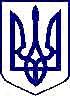 КРАСНОГРАДСЬКА МІСЬКА РАДА  СЕСІЯ  VIII СКЛИКАННЯПРОЄКТ РІШЕННЯ ________  2021 року 								№ -VIIIПро затвердження Положенняпро організацію сезонної, святкової,виїзної (виносної) торгівлі, надання послугу сфері розваг та проведення ярмарок натериторії Красноградської міської радиЗ метою впорядкування сезонної, святкової,  виїзної (виносної) торгівлі на території Красноградської міської ради, визначення місць з надання послуг  у сфері розваг та проведення ярмарок відповідно Закону України «Про місцеве самоврядування в Україні»,   міська радаВИРІШИЛА:Затвердити Положення  про організацію сезонної, святкової, виїзної (виносної) торгівлі, надання послуг у сфері розваг та проведення ярмарок на території Красноградської міської ради згідно з додатком.Вважати таким, що втратили чинність рішення Красноградської міської ради LXXXII сесії VI скликання від 28.01.2015 року №2359-VI Про затвердження Положення про виносну та виїзну торгівлю в місті Краснограді.Відділу організаційного забезпечення та контролю (Людмила ЛЯХОВА) оприлюднити дане рішення  на офіційному вебсайті Красноградської міської ради у строки, визначені законодавством.Контроль за виконанням даного рішення покласти на заступника міського голови з питань діяльності виконавчих органів Наталію ЗІНЧЕНКО згідно з розподілом повноважень.Міський голова                                                                Світлана КРИВЕНКОДодатокдо рішення __сесії VIII скликанняКрасноградської міської радивід_______2021року № -VIIIПОЛОЖЕННЯпро організацію сезонної, святкової, виїзної(виносної) торгівлі, надання послуг у сфері розваг та проведення ярмарокна території Красноградської міської ради1. Загальні положення1.1. Положення про організацію сезонної, святкової, виїзноїторгівлі, надання послуг у сфері розваг та проведення ярмарок на території Красноградської міської ради(далі — Положення) розроблено відповідно до Законів України«Про місцеве самоврядування в Україні», «Про благоустрій населених пунктів», «Про регулювання містобудівної діяльності», «Про захист прав споживачів», «Про забезпечення санітарного та епідемічного благополуччя населення», «Про основні принципи та вимоги до безпечності та якості харчових продуктів», «Про дорожній рух», постанов Кабінету Міністрів України від 15.06.2006 року № 833 «Про затвердження Порядку провадження торговельної діяльності та правил торговельного обслуговування на ринку споживчих товарів», від10.10.2001 року№ 1306 «Про Правила дорожнього руху», від 30.03.1994 року № 198 «Про затвердження Єдиних правил ремонту і утримання автомобільних доріг, вулиць, залізничних переїздів, правил користування ними та охорони», від 26.10.2011 року № 1107 «Про затвердження Порядку видачі дозволів на виконання робіт підвищеної небезпеки та на експлуатацію (застосування) машин, механізмів, устаткування підвищеної небезпеки», наказу Міністерства зовнішніх економічних зв’язків і торгівлі України від 08.07.1996 року № 369  «Про затвердження Правил роботи дрібнороздрібної торговельної мережі», наказу Міністерства України з питань надзвичайних ситуацій та у справах захисту населення від наслідків Чорнобильської катастрофи від 01.03.2006 року №110 «Про затвердження Правил будови і безпечної експлуатації атракціонної техніки».1.2. Положення встановлює вимоги до організації сезонної, святкової, виїзної (виносної) торгівлі, розміщення об’єктів сфери розваг та проведення ярмарок з урахуванням архітектурних, санітарно-гігієнічних, пожежних, торговельних норм, функціонально-планувальних, історико-культурних чинників.1.3. Дія цього Положення поширюється на всіхюридичних та фізичних осіб, які з урахуванням вимог чинного законодавства України мають право брати участь у здійсненні сезонної, святкової, виїзної (виносної) торгівлі, розміщенні об’єктів сфери розваг та проведенні ярмарок.1.4. Дія цього Положення не поширюється на розміщення тимчасових споруд для провадження підприємницької діяльності, вимоги дорозміщення яких визначені наказом Міністерства регіонального розвитку, будівництва та житлово-комунального господарства України від 21.10.2011 року № 244 «Про затвердження Порядку розміщення тимчасовихспоруд для провадження підприємницької діяльності» зі змінами, затвердженими наказом Міністерства розвитку громад та територій України від 23.11.2020 року № 284.1.5. У цьому Положенні терміни вживаються в такому значенні:1.5.1. Атракціони – визначені згідно із наказом Міністерства України з надзвичайних ситуацій та у справах захисту населення від наслідків Чорнобильської катастрофи від 01.03.2006 № 110 «Про затвердження Правил будови і безпечної експлуатації атракціонної техніки»пересувні і мобільні атракціони, до яких належать катальні механізовані та немеханізовані атракціони, у тому числі каруселі, гойдалки, качалки, катальні гори, гірки, колеса огляду, вежі, дороги, автодроми, катапульти тощо; атракціони з еластичними елементами (катапульти, стрибки з висоти на еластичному тросі тощо); водні, у тому числі гірки, спуски, кулі тощо; спортивні, у тому числі силові, тренажери, тири, батути тощо; обладнання дитячих ігрових майданчиків, у тому числі каруселі, гойдалки, качалки, гірки тощо.1.5.2. Користувач —суб’єкти господарювання, громадські об’єднання, установи, організації, які мають намір здійснювати сезонну, святкову, виїзну (виносну) торгівлю, надавати послуги у сфері розваг та проведенні ярмарок.1.5.3. Елементи об’єктів сезонної торгівлі — столи, стільці, лавки, навіси, парасольки, вазони, лави, лежаки, тенти, автономні туалети тощо; засоби пересувної мережі (рухомі транспортні засоби для торгівлі, візки, спеціальне технологічне обладнання (низькотемпературні лотки-прилавки); ємності для торгівлі квасом (ролл-бар, термокега, діжка тощо), розноски, лотки, столики, стенди, стелажі, інші пристрої для сезонної дрібнороздрібноїторгівлі морозивом та безалкогольними напоями,продовольчих товарів власного та промислового виробництва, дитячих та карнавальних іграшок, повітряних кульок, сувенірної продукції тощо; продаж ялинок, посадкового матеріалу та інше; що розміщуються за межами закритих приміщень (просто неба) на об’єкті сезонної торгівлі, біля підприємств ресторанного господарства, біля зон відпочинку, обслуговування, спортивних зон, які окремо або у сукупності забезпечують здійснення сезонної торгівлі.1.5.4. Демонтаж — це комплекс заходів, які передбачають звільнення об’єкта сезонної торгівлі (території утримуваного об’єкту благоустрою) від конструкцій та елементів об’єктів сезонної торгівлі (покриття, огороджуючих, сонцезахисних елементів, елементів освітлення, елементів озеленення, обладнання (столів і крісел тощо), завантаження татранспортування цих елементів у місце їх подальшого тимчасового зберігання.1.5.5. Договір користування окремими елементами об’єкту благоустрою для здійснення сезонної, святкової, виїзної (виносної) торгівлі, надання послуг у сфері розваг та проведення ярмарок на території Красноградської міської ради(далі — Договір) — двосторонній Договір, що укладається між Красноградською міською радою (Власник) та Користувачем, за яким Користувачу надається право експлуатації окремого елементу об’єктублагоустрою шляхом розміщення тимчасового об’єкта підприємницької та іншої діяльності на території Красноградської міської  ради.1.5.6. Дрібнороздрібна торгівля — роздрібна торгівля через торгівельну мережу із формою позамагазинного продажу товарів, при якій приміщення не мають торговельного залу для споживачів. До дрібнороздрібної торгівлі належить сезонна та святкова виїзна торгівля.1.5.7. Комісія з організації сезонної, святкової, виїзної (виносної) торгівлі, надання послуг у сфері розваг та проведення ярмарків (далі — Комісія)— постійно діюча комісія при виконавчому комітеті Красноградської міської ради, яка створюється відповідно до розпорядження міського голови з метою розгляду заяв щодо організації сезонної, святкової, виїзної ( виносної) торгівлі, надання послуг у сфері розваг та проведення ярмарків.1.5.8. Об’єкти сезонної торгівлі (далі — ОСТ) — просторова територія для обслуговування населення на певний сезон року, розташована на відкритому повітрі, тимчасово, без улаштування фундаменту, не є капітальною спорудою на якій за допомогою елементів об’єктів сезонної торгівлі забезпечується продаж безалкогольних напоїв, морозива, продовольчих товарів власного  та промислового виробництва, дитячих та карнавальних іграшок, повітряних кульок, сувенірної продукції (в тому числі сувенірної продукції національної тематики), ялинок тощо.1.5.9. Об’єкти сфери розваг — атракціони, об’єкти тваринного світу, тощо, за допомогою яких надаються послуги у сфері розваг.1.5.10. Послуги у сфері розваг — послуги та заходи, які надаються Заявниками за межами закритих приміщень (просто неба) за допомогою об’єктів сфери розваг, а саме: - послуги з прокату дитячої мобільної техніки (машинки, мотоцикли,електромобілі,веломобілі, скутери, гіроскутери тощо);- послуги, які надаються за допомогою об’єктів тваринного світу;- послуги, що надаються на атракціонах;- інші послуги у сфері розваг.1.5.11. Робочий орган —відділ соціально-економічного розвитку та інвестицій Красноградської міської ради.1.5.12. Рухомі транспортні засоби для торгівлі —автомагазини, автокафе, автокав’ярні,авторозвозки,автоцистерни, лавки-автопричепи та інше.1.5.13. Окремий елементоб’єкту благоустрою— частина покриття площ (майданів), вулиць, доріг, проїздів, алей, бульварів, тротуарів, пішохідних зон і доріжок відповідно до чинних норм і стандартів та інші елементи благоустрою, визначені нормативно-правовими актами.1.5.14. Виїзна (виносна) торгівля - вид роздрібної торгівлі через дрібнооптову мережу і є однією з форм позамагазинного продажу товарів, під час якого приміщення не мають торговельного залу для споживачів. 1.5.15.Сезонна торгівля —вид дрібнороздрібної торгівлі, що здійснюється в певний сезон року.1.5.16. Схема місця розміщення ОСТ/об’єкту сфери розваг—графічні матеріали із зазначенняммісця розташування ОСТ та/або об’єкту сфери розваг, виконані Заявником у довільній формі на топографо-геодезичній основі М 1:500 кресленнями контурів ОСТ з прив’язкою до місцевості.1.5.17.Схема розміщення місця проведення ярмарку — графічні матеріали із зазначенням бажаного місця розташування ОСТ та/або об’єкту сфери розваг, виконані Заявником у довільній формі на топографо-геодезичній основі М 1:500 кресленнями контурів ОСТ та/або об’єкту сфери розваг з прив’язкою до місцевості.1.5.18. Уповноважена особа —Красноградська міська рада.1.5.19. Учасник ярмарку (продавець) — суб’єкти господарювання, громадські об’єднання, установи, організації,фізичні особи, яким в установленому порядку надано торгове місце на ярмарку і які беруть участь в її діяльності шляхом здійснення продажу товарів та надання послуг.1.5.20. Ярмарок -захід, безпосередньо пов’язаний зроздрібною або оптовою торгівлею, наданням послуг, що проводиться в певному місці та у визначений строк, у тому числі в рамках культурно-масового заходу.1.5.21. Інші терміни, що не визначені в цьому Положенні, вживаються у значенні, передбаченому чинним законодавством України.1.6. Час здійснення сезонної торгівлі, святкової, виїзної (виносної) торгівлі та проведення ярмарків може визначатися календарними днями, місяцями або сезонно.Сезоном є будь яка пора року (весна, літо, осінь, зима), або частина року (весна-літо, осінь-зима тощо).2. Загальні вимоги до розміщення та функціонування об’єктів сезонної, святкової, виїзної(виносної) торгівлі, надання послуг у сфері розваг та проведення ярмарок2.1. Заяви про розміщення об’єктів сезонної, святкової, виїзної (виносної) торгівлі, надання послуг у сфері розваг та проведення ярмарок та їх зовнішнє оформлення розглядаються Комісією, до складу якої входять представники відділу соціально-економічного розвитку та інвестицій Красноградської міської ради, відділу житлово-комунального господарства, комунальної власності, благоустрою та екології Красноградської міської ради та заступники міського голови згідно з розподілом обов’язків, інші.2.2. Згідно з наданими Комісією рекомендаціями за результатами розгляду заяв:2.2.1 Розміщення об’єктів сезонної торгівлі,  виїзної (виносної) торгівлі, об’єктів сфери розваг здійснюється Користувачами відповідно до рішення виконавчого комітету Красноградської міської ради та схеми місця розміщення об’єктів сезонної торгівлі,  виїзної (виносної) торгівлі та/або об’єкту сфери розваг.2.2.2. Проведення святкової торгівлі, ярмарок здійснюється   відповідно до  рішення виконавчого комітету Красноградської міської ради  та схеми розміщення  після погодження профільним заступником міського голови.2.3. Розміщення ОСТ, об’єктів сфери розваг, святкової, виїзної (виносної)торгівлі та проведення ярмарків забороняється:2.3.1. на облаштованих газонах, квітниках, зелених насадженнях тощо;2.3.2. на пішохідних доріжках, тротуарах та алеях, якщо це перешкоджає вільному руху пішоходів;2.3.3. на проїжджій частині вулиць і доріг;2.3.4. навпроти пішохідних переходів;2.3.5.на пішохідній зоні центральної частини без збереження проїзду автотранспорту спеціальних служб тощо.2.3.6. На об'єктах благоустрою забороняється наклеювання оголошень та інформаційно-агітаційні плакатів, реклами, листівок, тощо у не визначених спеціально для цього місцях.2.4. Об’єкти сезонної, святкової, виїзної (виносної) торгівлі, сфери розваг та при проведенні ярмарків повинні мати належний естетичний вигляд, відповідати вимогам чинного законодавства України щодо дотримання санітарного стану, охорони праці та техніки безпеки.2.5. Особи, які отримали дозвіл на розміщення об’єктів сезонної,святкової, виїзної (виносної) торгівлі, об’єктів у сфері розваг та Організатори ярмарків, зобов’язані:2.5.1.на період здійснення сезонної, святкової, виїзної (виносної) торгівлі, надання послуг у сфері розваг та проведенні ярмарків укластиДоговір згідно з Додатком 2 до Положення;2.5.2. утримувати ОСТта об’єкти сфери розваг в належному санітарно-технічному стані та естетичному вигляді;2.5.3.забезпечити належне утримання території, у тому числі санітарне очищення,  встановити сміттєзбірники, урни для збирання відходів та сміття;   2.5.4.  забезпечити належне утримання тварин у цирках, зоопарках, на виставках та інших видовищних заходах;   2.5.5.забезпечити збереження всіх елементів благоустрою, у тому числі зелених насаджень на наданій території;    2.5.6. здійснювати відповідні організаційні, господарські, технічні, технологічні та інші заходи з попередження утворення та зниження шуму до рівнів, установлених санітарними нормами.2.6. Якщо, Користувачі, які отримали дозвіл на розміщення об’єктівсезонної,святкової, виїзної (виносної) торгівлі, у сфері розваг, та Організаториярмарківв процесі здійснення своєїдіяльності допускають пошкодження тротуарного покриття або іншого комунального майна чи об’єкту благоустрою – Користувачі або Організатори зобов’язані негайно відновити пошкоджений елемент за власний рахунок.У разі погіршення стану елементів об’єкту благоустрою, його знищення або втрати  Користувач відшкодовує збитки, якщо не доведе, що це сталося не з його вини.2.7. Підставами для відмови в розміщенні ОСТ, об’єкту сфери розваг та проведення ярмарків є:2.7.1. Виявлення завідомо недостовірних відомостей, зазначених Користувачем у заяві та в документах, які додаються до неї.2.7.2. Недотримання вимог пункту 2.3. розділу 2 Положення та інших вимог Положення.2.7.3. Наявність заборгованості зі сплати за Договором.2.7.4. Наявність обґрунтованого висновкувідділу соціально-економічного розвитку та інвестицій Красноградської міської ради або відділу житлово-комунального господарства, комунальної власності, благоустрою та екології Красноградської міської ради, або заступників міського голови про недоцільність розміщення ОСТ та/або об’єкту сфери розваг на даній території, поданого ними на розгляд Комісії.3. Особливості розміщеннята функціонування окремих видів ОСТ та/або об’єктів сфери розваг3.1. Особливості розміщення та функціонування елементів ОСТ3.1.1. Елементи ОСТ та/або об’єктів сфери розвагне можуть бути огороджені стаціонарними парканами, носити стаціонарний характер, мають можливість швидкого демонтажу, не захаращувати проходи та проїзди, не заважати руху пішоходів та під’їзду автотранспортних засобів для навантаження (посадки),вивантаження (висадки) товарів (пасажирів).3.1.2. Користувачі, яким надано дозвіл на розміщення елементів ОСТта/або об’єктів сфери розвагзобов’язані припинити розміщення таких елементів після закінчення строку розміщення ОСТ з приведенням території до належного стану.3.1.3. Площа майданчиків з продажу ялинок визначається відповідно до схеми розміщення ОСТ та/або об’єкту сфери розваг.3.2. Особливості розміщення та функціонування об’єктів сфери розваг.3.2.1. Атракціони розміщуються на території Красноградської міської ради за умови дотримання «Правил будови і безпечної експлуатації атракціонної техніки», затверджених наказом Міністерства України з питань надзвичайних ситуацій та у справах захисту населення від наслідків Чорнобильської катастрофи від 01.03.2006 року № 110та Порядку видачі дозволів на виконання робіт підвищеної небезпеки та на експлуатації (застосування) машин, механізмів, устаткування підвищеної небезпеки, затвердженого постановою Кабінету Міністрів України від 26.10.2011№ 1107, інших нормативних актів. 3.2.2. Визначення площі атракціонів:- площа надувних дитячих майданчиків, басейнів, батутів тощо визначається, виходячи з технічного паспорту обладнання, зони безпеки та додатково 1 м по периметру обладнання;- площа стаціонарного атракціону визначається відповідно до схеми місця розташування, погодженоїсектором містобудування та архітектури Красноградської міської ради.3.3. Надання послуг за допомогою тварин.3.3.1. Використання тварин у сфері відпочинку і розваг людей повинно відбуватися із суворим дотриманням вимог Закону України «Про захист тварин від жорстокого поводження».Для надання послуг за допомогою тварин,окрім документів, визначених п. 3.3.1 розділу 3 Положення, також надається копія ветеринарного паспорту на тварину.4. Здійснення сезонної, святкової, виїзної (виносної) торгівлі та/або надання послуг у сфері розваг, розміщення та функціонування ОСТ та/або об’єкту сфери розваг та проведення ярмарок, порядок отримання дозволу4.1. Розміщення сезонної торгівлі, святкової, виїзної (виносної)  та/або надання послуг у сфері розваг, розміщення та функціонування ОСТ та/або об’єкту сфери розваг здійснюється за рішеннямвиконавчого комітетуКрасноградської міської ради відповідно до схеми місця розміщення ОСТ та/або об’єкту сфери розваг.4.2. Для отримання дозволуна здійснення сезонної торгівлі, святкової, виїзної (виносної) та/або надання послуг у сфері розваг, розміщення та функціонування ОСТ та/або об’єкту сфери розвагКористувач подає до відділу «Центр надання адміністративних послуг» Красноградської міської ради (далі – ЦНАП) такі документи:4.2.1. Заяву згідно з додатком 2,3 до Положення.4.2.2. Фотоматеріали та ескіз намірів місця розміщення та прилеглої території зчотирьох ракурсівта схему місця розміщення ОСТ та/або об’єкту сфери розваг, а також зображення зовнішнього вигляду об’єкту.4.3. Користувач несе відповідальність за достовірність інформації, зазначеної в заяві та в документах які додаються до заяви.Подаючи документи для отримання дозволу на розміщення атракціонів, Користувач повинен підтвердити, що усі атракціони знаходяться у справному технічному стані та бере на себе відповідальність за безпеку використання атракціонів, безпеку їх відвідувачів, дотримання вимог санітарно-гігієнічних норм та вимог правил пожежної безпеки згідно з чинним законодавством України.   4.4. Після реєстрації документів в ЦНАП вони, у встановленому Регламентом ЦНАП порядку, передаються до Робочого органу.4.5. Робочий орган упродовж 10-ти робочих днів з моменту отримання документів забезпечує:4.5.1. Надання визначених п.п. 4.2.2. п. 4.2. цього Порядку документів до сектору містобудування та архітектури Красноградської міської ради.Сектор містобудування та архітектуриКрасноградської міської ради протягом 5-ти робочих днів з моменту отримання документів, визначених п.п. 4.3.2. п. 4.2. цього Порядку, надає до відділу соціально-економічного розвитку та інвестицій Красноградськоїміської ради погодження схеми місця розміщення ОСТ та/або об’єкту сфери розваг або обґрунтовану відмову.4.6. Після отримання документів з сектору містобудування та архітектури робочий орган готує та погоджує з профільним заступником міського голови проект рішення виконавчого комітету Красноградської міської ради про надання дозволу/обґрунтовану відмову в розміщенні ОСТ та/або об’єкту сфери розваг. 4.7. Після погодження із профільним заступником робочий орган надає матеріали для розгляду на засідання Комісії, забезпечує оприлюднення на офіційному веб-сайті Красноградської міської ради інформації про місце, дату та час засідання Комісії та підготовку відповідного протоколу.4.8. Комісія розглядає питання про надання дозволу/відмову в розміщенні об’єктів ОСТ та/або об’єкту сфери розваг протягом 5-ти робочих днів та виносить його на розгляд виконавчого комітетуКрасноградської міської ради.4.9. Робочий орган готує витяги із прийнятоговиконавчим комітетомКрасноградської міської радиі підписаного міським головою рішення про надання дозволу/обґрунтовану відмову в розміщенні ОСТ та/або об’єкту сфери розвагта передає їх до ЦНАП.4.10. Адміністратор ЦНАП не пізніше наступного робочого дня інформує Користувача шляхом обраного способу, зазначеного в бланку заяви, про надання дозволу/обґрунтовану відмову в розміщенні ОСТ та видає відповідний витяг з рішення виконавчого комітету Красноградської міської ради. 4.11. У випадку звернення 2-х або більше Користувачів, які бажають розмістити ОСТ та/або об’єкт сфери розваг на одному місці, пріоритетне право надається Користувачам, які першими подали документи до ЦНАП,за відсутності звернень - Користувачам, які здійснювали сезонну торгівлю та/або надавали послуги у сфері розваг у попередньому році на тому ж самому місці та у яких відсутні порушення вимог визначених цим Положенням.4.12. Користувачі, яким надано дозвіл на розміщення ОСТ та/або об’єкт сфери розваг на території Красноградської міської ради, зобов’язані здійснити їх демонтаж у строк, визначений рішенням з приведенням території до належного стану.5. Плата закористування окремими елементами об’єкту благоустрою для здійсненнясезонної, святкової,виїзної (виносної) торгівлі, надання послуг у сфері розваг та проведення ярмарок на території Красноградської міської ради5.1. Підставою для нарахування та внесення Користувачем відповідної плати є Договіркористування окремими елементами об’єкту благоустрою для здійснення сезонної, святкової, виїзної (виносної) торгівлі, надання послуг у сфері розваг та проведення ярмарок на території Красноградської міської ради.5.2. Розмір плати за користування окремими елементами об’єкту благоустрою  визначається відповідноМетодики розрахунку плати за користування окремими елементами об’єкту благоустрою для здійснення сезонної, святкової, виїзної (виносної) торгівлі, надання послуг у сфері розваг та проведення ярмарок на території Красноградської міської ради. Додаток1.5.3. Плата закористування окремими елементами об’єкту благоустрою для здійснення сезонної, святкової, виїзної (виносної) торгівлі, надання послуг у сфері розваг та проведення ярмарок на території Красноградської міської ради сплачується  в національній валюті.5.4.  Порядок внесення  плативи значається в Договорі.5.5. Користувачі сплачують суму за Договором єдиним платежем в день укладення Договору, якщо договір укладено на один місяць. Якщо договір укладено на два і більше місяців, перший платіж здійснюється в день укладення Договору, наступні – до 5 числа поточного місяця.5.6. Плата нараховується з моменту укладення Договору користування окремими елементами об’єкту благоустрою.5.7. За несвоєчасне внесення плати Користувачнесевідповідальністьзгідно Договору.5.8. Базові тарифи за користування окремими елементами об’єкту благоустрою  щорічно, на кожний наступний рік, визначаються шляхом корегування базових тарифів попереднього року на індекс інфляції за цей рік.5.9. Відшкодування витрат, пов’язаних з підготовкою документів по окремим елементам об’єкту благоустрою (незалежна (експертна) оцінка майна) проводиться Користувачем з подальшим зарахуванням сплаченої суми в рахунок плати за користування окремими елементами об’єкту благоустрою, згідно розрахунку.5.10. Договір між Користувачем, що здійснює сезонну,виїзну (виносну) торгівлю, надає послуги у сфері розваг або проводить ярмарки і Красноградською міською радою укладається в 5-ти денний строк з моменту отримання повідомлення про надання дозволу щодо розміщення ОСТ та/або об’єкту сфери розваг.5.11. До Договорудодається:- схема місця розміщення ОСТ та/або об’єкту сфери розваг, місця проведення ярмарків, погоджена сектором містобудування та архітектури Красноградської міської ради;- копія передбаченого цим Положенням документу, що дає право здійснювати сезонну, святкову, виїзну (виносну)  торгівлю, надання послуг у сфері розваг та проведення ярмарків на територіїКрасноградської міської ради;5.12. Договір до закінчення його строку припиняється у наступних випадках:- за згодою сторін;-припинення юридичної особи або підприємницької діяльності фізичної особи - підприємця;- за рішенням органу місцевого самоврядування;- за рішенням суду;- скасування/анулювання дозволу на розміщення ОСТ та/або об’єктів у сфері розваг;- в інших випадках, передбачених цим Положенням та чинним законодавством України».5.13. У разі зміни містобудівної ситуації, державних будівельних норм, зміни у розташуванні інженерних мереж, що унеможливлює розташування ОСТ та/або об’єкту сфери розваг у певному місці Красноградською міською радою розглядається можливість надання альтернативного місця розміщення ОСТ та/або об’єкту сфери розваг (у разі його наявності). При цьому за згодоюКористувача вносяться відповідні зміни до Договоруна підставі рішення виконавчого комітету Красноградської міської ради.5.14. У разі неможливості надати альтернативне місце розташування ОСТ та/або об’єкту сфери розваг Договір розривається, а кошти, сплачені за період з моменту припинення здійснення сезонної торгівлі, виїзної (виносної) торгівлі, надання послуг у сфері розваг, повертаються Користувачу з урахуванням часу розміщення на початковому місці.5.15. У разі порушення термінів сплати за укладеним ДоговоромКористувач несе відповідальність згідно з умовами Договору та притягується до відповідальності у порядку, визначеному даним Положенням, умовами Договору та чинним законодавством України. 5.16. Порушення умов даного Положення та Договору є підставою для запровадження заходів по анулюванню дозволу на розміщення ОСТ та/або об’єктів у сфері розваг та їх демонтажу, у тому числі в разі:- надання завідомо недостовірної інформації;- використання ОСТ та/або об’єктів у сфері розваг з порушенням рішення виконавчого комітету Красноградськоїміської ради щодо виду ОСТ та/або об’єктів у сфері розваг, схеми місця розміщення ОСТ та/або об’єкту сфери розваг;- зміна містобудівної ситуації, державних будівельних норм, зміна у розташуванні інженерних мереж, що унеможливлює розташування об'єкту у певному місці (у разі відмови Користувача від запропонованого альтернативного місцярозміщення об'єкта).5.17. Невиконання умов, додаткових умов користування окремими елементами об’єкту благоустрою  є підставою для дострокового припинення Договору.5.18. Користувач зобов’язаний застрахувати окремий елемент об’єкту благоустрою, наданий йому на умовах користування, згідно Договору, на користь Власника.6. Порядок скасування дозволу на розміщення об’єктів сезонної, святкової, виїзної (виносної) торгівлі та надання послуг у сфері розвагта проведення ярмарок6.1. Надання дозволу на розміщення об’єктів сезонної, святкової, виїзної (виносної) торгівлі та надання послуг у сфері розваг, отримане Користувачами в порядку, визначеному розділами 3-5 Положення, вважається скасованим, у таких випадках:6.1.1. У разі не укладання або припинення дії Договору.6.1.2. У разі надання завідомо недостовірної інформації при поданні документів на розміщення ОСТ та/або надання послуг у сфері розваг. 6.1.3. У разі невідповідності фактичного розміщення, зовнішнього вигляду ОСТ та/або об’єктів сфери розваг схемі розміщення, погодженоїз сектором містобудування та архітектури Красноградської міської ради.6.1.4. У разі невиконання вимог чинного законодавства України, що регулює відносини у сфері організації сезонної, святкової, виїзної (виносної) торгівлі, надання послуг у сфері розваг та норм цього Положення.6.2. ОСТ, інше торговельне обладнання та об’єкти сфери розваг підлягають негайному демонтажу (припиненню) в разі скасування дозволу або їх самовільного розміщення.7. Контроль за дотриманням цього Положення та відповідальність за його порушення7.1. Відповідальність за технічний стан та зовнішній вигляд об'єктів розташування, порушення вимог техніки безпеки під час розташування (монтажу), експлуатації та демонтажу цих об'єктів, безпеку відвідувачів, дотримання санітарно-гігієнічних норм та правил пожежної безпеки несе суб'єкт господарювання згідно із законодавством.7.2. Суб'єкт господарювання повинен своєчасно за свій рахунок усувати всі дефекти, що виникають в процесі експлуатації даних об'єктів.7.3. Шкода, завдана при розміщенні даних об'єктів внаслідок порушення законодавства у сфері благоустрою, підлягає компенсації у встановленому законодавством порядку.Спеціаліст 1 категорії відділу правового забезпечення Сергій КлюченкоДодаток 1до Положення про організацію сезонної, святкової, виїзної (виносної) торгівлі, надання послуг у сфері розваг та проведення ярмарок на території Красноградської міської радиМЕТОДИКАрозрахунку плати закористування окремими елементами об’єкту благоустрою для здійсненнясезонної, святкової,виїзної (виносної) торгівлі, надання послуг у сфері розваг та проведення ярмарок на території Красноградської міської радиМетодика розроблена з метою визначення розміруплати закористування окремими елементами об’єкту благоустрою для здійснення сезонної, святкової, виїзної (виносної) торгівлі, надання послуг у сфері розваг та проведення ярмарок на території Красноградської міської ради.2. Розмірплати закористування окремими елементами об’єкту благоустрою для здійснення  святковоївиїзної (виносної) торгівлі,  проведення ярмарокпри короткостроковому розміщенні об’єктів у святкові дні присвячені до Дня міста, Дня незалежності України, Дня молоді, Дні фестивалів, нараховується згіднобазових тарифів у святкові дні ( грн/день),для надання послуг у сфері розваг ( цирк ) плата нараховується у розмірі базового тарифу у  будні, вихідні (грн/день) за весь період перебування,розміщення торгових місць для здійснення   торгівлі (засоби пересувної мережі розміром до 10кв.м.) плата нараховується згідно базових тарифів у  будні,вихідні (грн/день). Розмір плати за  надання послуг у сфері розваг, об’єкти яких розташовані накомплексі зовнішнього благоустрою «Центральна площа» нараховується згідно Методики в розмірі місячної плати з урахуванням відповідних коефіцієнтів. 3. Оцінка вартості  елементу об'єктублагоустроювизначається за формулою:Вп = Вб × S × Кпл : 12де, Вп - вартість окремого  елементаоб'єктублагоустрою;
Вб  -  вартість одного квадратного метра окремогоелемента благоустрою складає178,50грн., згідно Звіту про оцінку майна;
S - площа  елемента благоустрою, що знаходить у користуванні;Кпл – коефіцієнтплощіелемента благоустрою в залежностівідрозміру.Коефіцієнт площі  елемента благоустроюв залежності від розмірунакомплексі зовнішнього благоустрою «Центральна площа»Базові тарифи в залежності від виду надання послугу сфері сезонної, святкової, виїзної (виносної) торгівлі, у сфері розваг та проведенні ярмарок на території Красноградської міської радиСвяткові дні* - День міста, День незалежності України, День молоді, Дні фестивалів,  Новий рік, День св. Валентина, 8 Березня, Пасха.Додаток 2до Положення про організацію сезонної, святкової, виїзної (виносної) торгівлі, надання послуг у сфері розваг та проведення ярмарок на території Красноградської міської радиДОГОВІРкористування окремими елементами об’єкту благоустрою для здійсненнясезонної, святкової,виїзної (виносної) торгівлі, надання послуг у сфері розваг та проведення ярмарок на території Красноградської міської радим. Красноград                                                                              «        »_______________ 202__р.Красноградська міська рада, що в подальшому іменується «Власник» в особі _____________________________________________________________________________який діє на підставі_____________________________________________________________, з одного боку, та______________________________________________________________, __________________________________________________________________________________________________________________________________________________________, що в подальшому іменується «Користувач», який діє на підставі _____________________________________________________________________________, з іншого боку, які разом іменуються «Сторони», а кожна окремо — «Сторона», уклали цей Договір про таке:1. Предмет Договору1.1. За цим Договором Власник  надає Користувачу право  користування окремого елементуоб’єкту благоустрою комунальної власностіКрасноградської міської ради (далі - елемент) для розміщення тимчасового об'єкта підприємницької або іншої діяльності.2. Характеристика елементу2.1. Вид елементу:_____________________________________________________________________________________________________________________________________________________2.2. Місцезнаходження елементу:_____________________________________________________________________________________________________________________________________________________________________________________________________2.3. Площа/розміри елементу _________________________________________кв. м.3. Характеристика об'єкту3.1. Вид об'єкта ____________________________________________________________________________________________________________________________________________________________________________________________________________________(назва, функціональне призначення, вид, тип об'єкта, товарна спеціалізація)3.2. Площа об'єкта по зовнішньому контуру ____________________________кв. м.3.3. Наявність вітрин, холодильного та іншого технологічного обладнання та їх опис і площа (по зовнішньому контуру):а) _____________________________________________ площею ___________ кв. м;б) _____________________________________________ площею ___________ кв. м.4. Плата та порядок розрахунків за Договором4.1. Розмір плати становить ____________________________грн. на добу/на місяць.4.2. Якщо Договір укладено на один місяць плату за використання окремих елементів об’єктублагоустрою Користувач сплачує єдиним платежем на розрахунковий рахунок зазначений у Договорі в день укладення Договору. Якщо договір укладено на два і більше місяці, перший платіж здійснюється в день укладення Договору, наступні – до 5 числа поточного місяця.4.3. Плата нараховується з моменту укладення Договору.4.4. За несвоєчасне внесення  плати Користувач несе відповідальність згідно Договору. 4.5. Розрахункові ставки  плати за користування окремими елементами об’єкту благоустрою  щорічно, на кожний наступний рік, визначаються шляхом корегування розміру розрахункової ставки попереднього року на індекс інфляції за цей рік. 4.6.Відшкодування витрат, пов’язаних з підготовкою документів по окремим елементам об’єкту благоустрою (незалежна (експертна) оцінка майна) проводиться Користувачем з подальшим зарахуванням сплаченої суми в рахунок плати за користування окремими елементами об’єкту благоустрою згідно розрахунку.5. Права та обов'язки Сторін5.1. Власник зобов'язаний:5.1.1. Надати Користувачу для розміщення об'єкту у  користування елемент благоустрою комунальної власності________________________________________________________________________________на підставі акту приймання-передачі_________________________________________________________________________площею ___________ кв. м на наступний день з дати підписання Сторонами даного Договору.5.2. Власник має право:5.2.1. Проводити перевірки використання Користувачемелементу благоустрою відповідно до умов Договору.5.2.2. Видавати приписи про усунення порушень умов Договору.5.2.3. Здійснювати демонтаж об'єкту у випадку, передбаченому п. 9.2 цього Договору5.2.4. Здійснювати контроль за санітарним станом і зовнішнім виглядом елемента та об'єкта, розміщеного на ньому.5.3. Користувач зобов'язаний:5.3.1. Використовувати елементоб’єкту благоустрою відповідно до умов Договору.5.3.2. Своєчасно і в повному обсязі сплачувати плату за Договором.5.3.3. Встановити поруч з об'єктом урну(и) для сміття.5.3.4. Підтримувати належний експлуатаційний стан об'єкта. 5.3.5. Утримувати та експлуатувати елемент об’єктублагоустрою згідно з вимогами правил і норм пожежної безпеки, забезпечити виконання норм і правил техніки безпеки, містобудівних, санітарних, будівельних норм, державних стандартів та інших вимог, підтримувати об'єкт в належному стані, нести всі витрати щодо його експлуатації, а також нести відповідальність   щодо збереження, схоронності  об’єкту благоустрою, недопущення його псування та руйнування,  використовувати об’єкту благоустрою за цільовим призначенням.5.3.6. У разі погіршення стану елементівоб’єкту благоустрою, його знищення або втрати  Користувач відшкодовує збитки, якщо не доведе, що це сталося не з його вини.5.3.7. Виконувати приписи Власника, виконавчих органів Красноградської міської ради та контролюючих органів про необхідність усунення порушень та/або недоліків зовнішнього вигляду чи санітарно-технічного, експлуатаційного стану об'єкта або прилеглої території.5.3.8. Встановити об'єкт без пошкодження елементів об’єктублагоустрою комунальної власності та озеленення із забезпеченням безпеки населення при під'єднанні конструкції до електричної мережі або інших комунальних мереж.5.3.9. Протягом 10 календарних днів після припинення дії Договору з будь-яких підстав, демонтувати об'єкт, звільнити та передати Власнику елемент благоустрою у придатному до використання стані.5.4. Користувач має право:5.4.1. Самостійно визначати способи використання елемента та об'єкта з урахуванням положень цього Договору.5.4.2. При належному виконанні умов Договору — на продовження Договору на новий строк.6. Внесення змін до Договору6.1. Умови Договору зберігають силу на протязі всього строку дії цього Договору.6.2. Зміни та доповнення, що вносяться до цього Договору, розглядаються Сторонами в тижневий термін з дня отримання відповідного письмового звернення від однієї Сторони до іншої. Всі зміни та доповнення до Договору оформлюються письмово.6.3. Внесення змін до цього Договору в односторонньому порядку не допускається.6.4. На вимогу однієї із Сторін зміни та доповнення до Договору можуть бути внесені за рішенням суду.7. Припинення дії договору7.1. Дія Договору припиняється у разі:7.1.1. Закінчення строку дії Договору.7.1.2. Дострокового розірвання Договору за взаємною згодою Сторін, не пізніше як у місячний строк із дня досягнення домовленості Сторін про його розірвання.7.1.3. Вступу в законну силу відповідного рішення суду про дострокове розірвання Договору на вимогу однієї зі Сторін.7.1.4. Ліквідації юридичної особи, припинення діяльності фізичної особи підприємця - Користувача.7.2. Власник повідомляє Користувачапро намір в односторонньому порядку відмовитися від договору за 14 календарних днів до прийняття такого рішення.7.3. Письмове повідомлення Власника про припинення (розірвання) Договору чи відмову від Договору вважається одержаним Користувачем, якщо:- це повідомлення вручене повноважному представнику Користувача, який одночасно з одержанням повідомлення розписується на другому примірнику повідомлення, що залишається Власнику. При цьому повноваження представника повинні бути підтверджені довіреністю чи витягом з єдиного державного реєстру юридичних осіб та фізичних осіб-підприємців;- це повідомлення надіслано на адресу Користувача Власником поштою рекомендованим листом із повідомленням про вручення поштового відправлення адресату. Таке повідомлення надсилається за адресою місцезнаходження Користувача, вказаною в Договорі, або за адресою, за якою здійснено реєстрацію Користувача - юридичної чи фізичної особи - підприємця.7.4. Договір вважається розірваним з дня одержання Користувачемписьмового повідомлення Власника про припинення Договору в односторонньому порядку.7.6. Днем припинення Договору є:- день закінчення терміну дії Договору, якщо Сторонами не вирішено питання щодо продовження терміну дії Договору на новий строк;- день укладення письмової угоди про припинення дії цього Договору або інша дата, зазначена у цій угоді, у випадку припинення дії Договору за взаємною згодою Сторін;- день одержання Замовникомписьмового повідомлення Власника про відмову від Договору у порядку, встановленому п. 7.3 Договору;- день набрання рішенням суду законної сили, у випадку розірвання Договору за рішенням суду, визнання його недійсним, неукладеним, застосування наслідків нікчемної угоди.7.7. Невиконання умов, додаткових умовкористування окремими елементами об’єкту благоустроює підставою для дострокового припинення Договору.8. Строк дії Договору8.1. Цей Договір вступає в дію з дня його підписання Сторонами та діє до                        «_____» ________________________202____ р.8.2. Право експлуатації елементу благоустрою виникає у Користувача після укладення Договору.9. Порядок повернення об'єкта9.1. Після припинення дії Договору Користувач у 10-денний термін звільняє елемент благоустрою від встановленого об'єкту та повертає Власнику окремі конструктивні елементи благоустрою у придатному до використання санітарно-технічному стані, 9.2. Власник, у випадку погіршення властивостей окремих конструктивних елементів благоустрою, пов’язаних із зміною їх стану, має право на відшкодування збитків у розмірі, визначеному сторонами.9.3. Якщо сторонами не досягнуто згоди про розмір відшкодування збитків, спір вирішується у судовому порядку.9.4. Факт приймання-передачі елементу благоустрою комунальної власності  здійснюється шляхом підписання Акту приймання-передачі.9.5. Об'єкт вважається фактично переданим з дати проставлення підписів акті приймання-передачі.10. Відповідальність сторін10.1. За невиконання або неналежне виконання зобов'язань згідно з цим Договором Сторони несуть відповідальність, передбачену чинним законодавством України та цим Договором.10.2. Сторона, яка порушила зобов'язання, звільняється від відповідальності, якщо вона доведе, що це порушення сталося не з її вини.10.3. За порушення строків внесення плати Користувач зобов'язаний сплатити пеню у розмірі подвійної облікової ставки Національного банку України, що діяла у період, за який сплачується пеня, розрахованої за кожний день прострочення платежу від суми заборгованості, що склалася з моменту виникнення заборгованості, включаючи день сплати заборгованості.10.4. Користувачзобов'язаний сплатити суму боргу з урахуванням встановленого індексу інфляції за весь час прострочення, а також три проценти річних від простроченої суми.10.5. При погашенні суми заборгованості кошти, що сплачує Користувач, у першу чергу зараховуються у рахунок погашення пені, у наступну чергу — на погашення заборгованості з плати за Договором.10.6. Користувач у випадку погіршення властивостей елементу, пов'язаних зі зміною його стану, має право на відшкодування збитків у розмірі, визначеному Сторонами. Якщо Сторонами не досягнуто згоди про розмір відшкодування збитків, спір розв'язується у судовому порядку. Збитками вважаються витрати, які здійснив або повинен здійснити Власник для відновлення елементу.10.7. У випадку невиконання Користувачемобов'язку щодо звільнення елементу згідно з вимогами п. 9.1 Договору він сплачує Власнику неустойку в розмірі подвійної плати за кожний день фактичного управління та експлуатації з моменту припинення Договору, нарахованої згідно з умовами Договору. Нарахування неустойки проводиться за весь період безпідставної експлуатації Користувачем елементу благоустрію.11. Прикінцеві положення11.1. Усі спори, пов'язані з виконанням Договору вирішуються Сторонами шляхом переговорів. Якщо спір неможливо вирішити шляхом переговорів, він вирішується у судовому порядку згідно з чинним законодавством України.11.2. За всіма питаннями, не врегульованими Договором, Сторони керуються чинним законодавством України.11.3. Додаткові угоди та додатки до Договору є його невід'ємними частинами і мають юридичну силу, якщо вони укладені у тій самій формі, що й Договір.11.4. Користувач несе повну відповідальність за правильність вказаних у Договорі реквізитів та зобов'язується повідомляти в письмовій формі Власника про зміну поштових, розрахунково-платіжних та інших реквізитів у тижневий строк, а у разі неповідомлення несе ризик настання пов'язаних із цим несприятливих наслідків.11.5. Договір складений українською мовою при повному розумінні Сторонами його умов та термінології.11.6. Договір складено у двох примірниках для кожної зі Сторін, які мають однакову юридичну силу.13. Юридичні адреси та банківські реквізити сторінДодаток 3до Положення про організацію сезонної, святкової, виїзної (виносної) торгівлі, надання послуг у сфері розваг та проведення ярмарок на території Красноградської міської радиМіському голові Світлані КРИВЕНКО__________________________________________________ЗАЯВАпро розміщення об’єктів сезонної , виїзної (виносної) торгівлі/ об’єктів сфери розвагПрошу дозволити розміщення об’єкту сезонної,виїзної (виносної) торгівлі / об’єкту сфери розваг, з «____»______________202___ р. по «____»______________202___ р.включно.Заявник__________________________________________________________________________________________________________________________________(назва юридичної особи; прізвище, ім’я по батькові, реєстраційний номер облікової картки фізичної особи - підприємця,__________________________________________________________________________місцезнаходження, місце проживання, номер телефону,для юридичних осіб - ПІБ керівника)_____________________________________________________________________________________________особистий реєстраційний номер зареєстрованої потужності в Державному реєстрі потужностей операторів ринку (для суб’єктів, що здійснюють торгівлю харчовими продуктами)Місце здійснення діяльності (адреса) __________________________________Тип об’єкта (лоток, низькотемпературний прилавок, тощо)___________________________________________________________________________________Загальна площа _____________ кв.м.Продукція, що реалізується ___________________________________________________________________________________________________________Документи, що додаються до заяви:______________________________________________________________________________________________________________________________________________________________________________________________________________________________________________________________________________________________________________________________________________Цією заявою підтверджую відповідність розміщення та функціонування об’єкту вимогам чинного законодавства та зобов’язуюсь виконувати вимоги, передбачені Положенням про організацію сезонної, святково, виїзної ( виносної) торгівлі, надання послуг у сфері розваг та проведення ярмарків на території Красноградської міської  ради. Про відповідальність за надання в заяві недостовірних даних попереджений.«____» ____________ 20 __ р.Документи здав:		_________________________					____________________(посада, П.І.Б.)							(підпис)МПДодаток 4до Положення про організацію сезонної, святкової, виїзної (виносної) торгівлі, надання послуг у сфері розваг та проведення ярмарок на території Красноградської міської радиМіському голові  Світлані КРИВЕНКО__________________________________________________ЗАЯВАпро розміщення об’єкта святкової торгівліПрошу дозволити розміщення об’єкта святкової торгівлі на час проведення______________________________________________________________(зазначити захід)строком на _________ діб, «____»______________202___ р. по «____»______________202___ р. включно.Заявник_________________________________________________________________ (назва юридичної особи; прізвище, ім’я по батькові, реєстраційний номер облікової картки фізичної особи - підприємця,__________________________________________________________________місцезнаходження, місце проживання, номер телефону,для юридичних осіб - ПІБ керівника)Місце здійснення діяльності (адреса) _____________________________________________Тип об’єкта (лоток, палатка тощо)________________________________________________Продукція, що реалізується/послуги, що надаються________________________________________________________________________________________________________________Документи, що додаються до заяви:________________________________________________________________________________________________________________________________________________________________________________________________________________________________________________Цією заявою підтверджую відповідність розміщення та функціонування об’єкту вимогам чинного законодавства та зобов’язуюсь виконувати вимоги, передбачені Положенням про організацію сезонної, святкової, виїзної ( виносної) торгівлі,надання послуг у сфері розваг та проведення ярмарків на території Красноградської міської  ради. Про відповідальність за надання в заяві недостовірних даних попереджений.«____» ____________ 20 __ р.Документи здав:					_________________________					____________________	(посада, П.І.Б.)							(підпис)		МП	Погоджено розміщення об’єкта святкової торгівлі.Заступник міського голови з питань діяльності виконавчих органів ради____________________________________ (підпис) (прізвище, ініціали)«_____» __________________ 20___рДодаток 5до Положення про організацію сезонної,святкової, виїзної (виносної) торгівлі, надання послуг у сфері розваг та проведення ярмарок на території Красноградської міської радиМіському голові  Світлані КРИВЕНКО__________________________________________________ЗАЯВАдля отримання дозволу на проведення ярмаркуПрошу дозволити організацію проведення ярмарку __________________________________________________________________________________________________ (зазначити захід)строком на_________ діб, «____»______________202___ р. по «____»______________202___ р.включно.Заявник_________________________________________________________________(назва юридичної особи; прізвище, ім’я по батькові, реєстраційний номер облікової картки фізичної особи - підприємця,_______________________________________________________________________місцезнаходження, місце проживання, номер телефону,для юридичних осіб - ПІБ керівника)Місце проведення ярмарку________________________________________________ _______________________________________________________________________Тип об’єкта (лоток, палатка, тощо) та кількість______________________________________________________________________________________________________Документи, що додаються до заяви:________________________________________________________________________________________________________________________________________________________________________________________________________________________________________________________________________________________________________Цією заявою підтверджую відповідність розміщення та функціонування об’єкту вимогам чинного законодавства та зобов’язуюсь виконувати вимоги, передбачені Положенням про організацію сезонної, святкової, виїзної ( виносної) торгівлі,надання послуг у сфері розваг та проведення ярмарків на території Красноградської міської ради. Про відповідальність за надання в заяві недостовірних даних попереджений.	«____» ____________ 20 __ р.Документи здав:			_________________________					______________________	(посада, П.І.Б.)							(підпис)			МП	Додаток 6до Положення про організацію сезонної, святкової, виїзної (виносної) торгівлі, надання послуг у сфері розваг та проведення ярмарок на території Красноградської міської радиАКТ приймання-передачі об’єкту благоустроюм. Красноград                                                                              «        »_______________ 202__р.цей акт складено на виконання вимог п.п. 5.1.1 Договору  користування окремими елементами об’єкту благоустрою для надання послуг у сфері організації сезонної, святкової, виїзної (виносної) торгівлі, надання послуг у сфері розваг та проведення ярмарок на територіїКрасноградськоїміської ради.За цим АктомВласникпередаєКористувачу для тимчасового використання окремий елементу благоустрою комунальної власностіКрасноградської міської ради  (далі - елемент) для розміщення тимчасового об'єкта підприємницької або іншої діяльності, а саме:Вид елементу:__________________________________________________________________________________________________________________________________________________________2.2. Місцезнаходження елементу:_____________________________________________________________________________________________________________________________________________________________________________________________________________2.3. Площа/розміри елементу ____________________________________________кв. м.Окремий конструктивні елементів благоустрою комунальної власності:Передав - ___________________________________ «___» ______________ 20___р.Стан об’єкту благоустрою (задовільний/незадовільний) -__________________________Окремий конструктивні елементів благоустрою комунальної власності:Прийняв - ___________________________________ «___» ______________ 20___р.Стан об’єкту благоустрою (задовільний/незадовільний) -__________________________№Розмір займаного  елемента, м.кв.Коефіцієнт Кпл10-502,5251 – 10023101 – 3001,1№ п/пЗмістБазові тарифи у святкові дні*, грн/деньБазові тарифи будні,вихідні грн/день1Надання послуг у сфері виїзних кафе-шашличних з місцями відпочинку (столиками)700,00400,002Надання послуг у сфері виїзних кафе-шашличних без місць відпочинку (без столиків)500,00300,003Палатки з реалізацією алкогольної продукції 600,00300,004Палатки з реалізацією сувенірної та іншої продукції300,00150,005Палатки з реалізацією продукції власного виробництва200,00100,006Реалізація солодкої вати, попкорну, повітряних кульок200,00100,007Розміщення торгових місць для здійснення  торгівлі (засоби пересувної мережі розміром до 10кв.м) 20,008Розміщення цирку3000,00ВласникКористувачНазва: _______________________________Назва: _______________________________Адреса: ______________________________Адреса: ______________________________Р/р __________________________________Р/р __________________________________МФО ________________________________МФО ________________________________Код ЄДРЮФОП _______________________Код ЄДРЮФОП _______________________№ свідоцтва про реєстрацію платника ПДВ (за наявності) _________________________№ свідоцтва про реєстрацію платника ПДВ (за наявності) _________________________Система оподаткування _____________________________________________________Система оподаткування _____________________________________________________Телефон: _____________________________Телефон: _____________________________Підпис: ______________________________Підпис: ______________________________М.П.М.П.